TOPLANTININ KONUSU:ALINAN KARARLAR:DEVELİ MYO TOPLANTI TUTANAĞI FORMUDoküman NoFR-003DEVELİ MYO TOPLANTI TUTANAĞI FORMUİlk Yayın Tarihi18/04/2021DEVELİ MYO TOPLANTI TUTANAĞI FORMURevizyon Tarihi-DEVELİ MYO TOPLANTI TUTANAĞI FORMURevizyon No0DEVELİ MYO TOPLANTI TUTANAĞI FORMUSayfa No1 / 1Toplantı Tarihi:Toplantı No:Karar Sayısı:Toplantı Yeri:Düzenleyenler:Katılımcıların Adı ve Soyadıİmza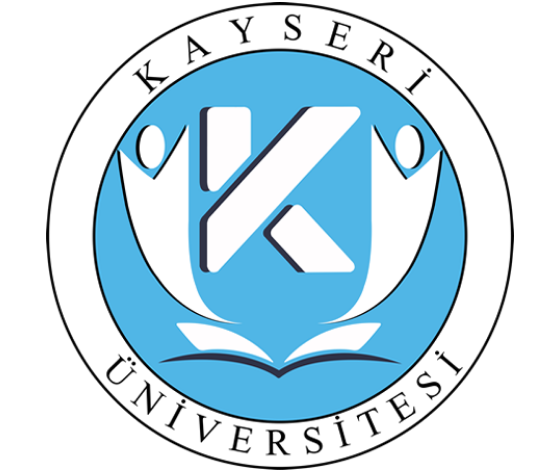 